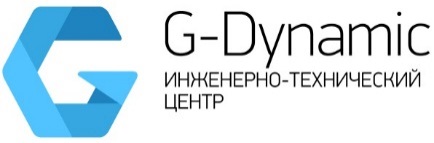 ОБЩЕСТВО С ОГРАНИЧЕННОЙ  ОТВЕТСТВЕННОСТЬЮ «ДЖИ ДИНАМИКА»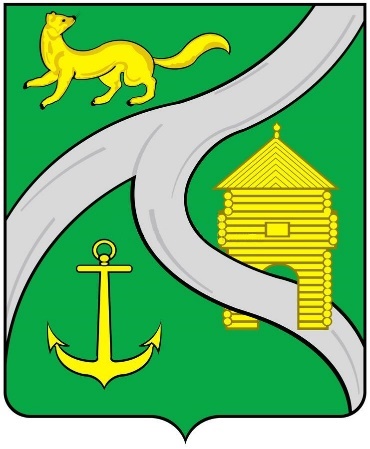 Книга 16. ОБОСНОВЫВАЮЩИЕ МАТЕРИАЛЫ К СХЕМЕ ТЕПЛОСНАБЖЕНИЯРазработка схемы теплоснабжения муниципального образования «город Усть-Кут»на период  2021-2025 гг.и на перспективу до 2028 г.Глава 16 Реестр мероприятий схемы теплоснабженияИсполнитель: ООО «ДЖИ ДИНАМИКА»г. Санкт-Петербург, 2021 г.ОглавлениеОглавление	2Раздел 1	Перечень мероприятий по строительству, реконструкции, техническому перевооружению и (или) модернизации источников тепловой энергии	3Раздел 2	Перечень мероприятий по строительству, реконструкции, техническому перевооружению и (или) модернизации тепловых сетей и сооружений на них	14Раздел 3	Перечень мероприятий, обеспечивающих переход от открытых систем теплоснабжения (горячего водоснабжения) на закрытые системы горячего водоснабжения………	15Перечень мероприятий по строительству, реконструкции, техническому перевооружению и (или) модернизации источников тепловой энергииНиже, в таблице 16.2 приведены мероприятия схемы теплоснабжения, распределенные по группам, согласно таблицы 16.1. Таблица 16.1 Наименование групп по которым распределены мероприятия схемы теплоснабженияТаблица 16.2 Мероприятия по строительству, реконструкции, техническому перевооружению и (или) модернизации источников тепловой энергииПеречень мероприятий по строительству, реконструкции, техническому перевооружению и (или) модернизации тепловых сетей и сооружений на нихПредложения по строительству, реконструкции, техническому перевооружению и (или) модернизации тепловых сетей и сооружений на них представлены в таблице 16.2.Перечень мероприятий, обеспечивающих переход от открытых систем теплоснабжения (горячего водоснабжения) на закрытые системы горячего водоснабженияПредложения по переходу от открытых систем теплоснабжения (горячего водоснабжения) на закрытые системы горячего водоснабжения представлены в таблице 16.2.Разработчик:Генеральный директорООО «Джи Динамика»____________________А.С. Ложкин«____» ___________ 2021 г.Заказчик:МКУ «Служба заказчика по ЖКХ»УКМО (ГП)______________________  А.В. Жданов«____» ___________ 2021 г.Группа по типуГруппа по назначениюНаименование группыИсточники ТЭГруппа 1Мероприятия в части повышения эффективности работы котельныхИсточники ТЭГруппа 2Мероприятия в части повышения надёжности работы котельныхИсточники ТЭГруппа 3Мероприятия по реконструкции котельных в рамках муниципальных программИсточники ТЭГруппа 4Мероприятия по строительству новых источников тепловой энергииИсточники ТЭГруппа 5Мероприятия по выводу из эксплуатации малоэффективных источников тепловой энергии и переключению на другие, более эффективные, источники тепловой энергииИсточники ТЭГруппа 6Увеличение мощности и производительности существующих объектов целях подключения потребителейТепловые сетиГруппа 1Мероприятия по строительству тепловых сетей, для обеспечения подключения новых потребителейТепловые сетиГруппа 2Мероприятия по реконструкции тепловых сетей с увеличением диаметра для возможности подключения перспективных потребителейТепловые сетиГруппа 3Мероприятия по реконструкции тепловых сетей с завышенными тепловыми потерями с уменьшением диаметра трубопроводовТепловые сетиГруппа 4Увеличение мощности и производительности существующих объектов системы централизованного теплоснабжения, за исключением тепловых сетей, в целях подключения потребителейТепловые сетиГруппа 5Мероприятия по тепловым сетям и сооружениям на них в части повышения эффективности работы системы теплоснабженияТепловые сетиГруппа 6Мероприятия по тепловым сетям и сооружениям на них в части повышения надежности работы системы теплоснабженияОткрытая ГВСГруппа 1Мероприятия по установке ЦТП, пластинчатых теплообменников, ИТП на потребителяхОткрытая ГВСГруппа 2Мероприятия по увеличению пропускной способности тепловых сетейОткрытая ГВСГруппа 3Мероприятия по строительству циркуляционных линий ГВС№ п/пГруппа по типуГруппа по назначениюАдресНаименование мероприятияИсточник финансирования2019202020212022202320242025202620272028ИТОГО в ценах года реализации, тыс. руб. без НДС1Источники ТЭГруппа 1Котельная "Лена" (г. Усть-Кут, ул. Кирова, стр. 105)Замена конвективной части котлов КВТСВ 20-150 №3,5 - котельная «Лена»Инвестиционная составляющая, амортизация0.000.005 089.790.000.000.000.000.000.000.005 089.791.1Проектные работы0.000.00458.090.000.000.000.000.000.000.00458.091.2СМР0.000.004 631.700.000.000.000.000.000.000.004 631.702Источники ТЭГруппа 1Котельная "Лена" (г. Усть-Кут, ул. Кирова, стр. 105)Замена воздухоподогревателей 6 шт. - котельная «Лена»Инвестиционная составляющая, амортизация0.000.008 650.610.000.000.000.000.000.000.008 650.612.1Проектные работы0.000.00778.560.000.000.000.000.000.000.00778.562.2СМР0.000.007 872.060.000.000.000.000.000.000.007 872.063Источники ТЭГруппа 1Котельная "Лена" (г. Усть-Кут, ул. Кирова, стр. 105)Замена насосов ПНС «Железнодорожник» на энергосберегающие - котельная «Лена»Инвестиционная составляющая, амортизация0.000.002 745.060.000.000.000.000.000.000.002 745.063.1Проектные работы0.000.00247.060.000.000.000.000.000.000.00247.063.2СМР0.000.002 498.000.000.000.000.000.000.000.002 498.004Источники ТЭГруппа 1Котельная "Лена" (г. Усть-Кут, ул. Кирова, стр. 105)Замена кожухотрубных теплообменников на пластинчатые пароводяные- 6шт, к. ЛенаИнвестиционная составляющая, амортизация0.000.000.000.0014 862.040.000.000.000.000.0014 862.044.1Проектные работы0.000.000.000.000.000.000.000.000.000.000.004.2СМР0.000.000.000.0014 862.040.000.000.000.000.0014 862.045Источники ТЭГруппа 1Котельная "Центральная" (г. Усть-Кут, ул. Кирова, стр. 105)Замена насосов, ЦТП №1.2.3, Лена и ПНС № 1,2  с увеличением производительностиИнвестиционная составляющая, амортизация0.000.000.007 001.140.004 953.230.000.000.000.0011 954.375.1Проектные работы0.000.000.000.000.000.000.000.000.000.000.00СМР0.000.000.007 001.140.000.000.000.000.000.007 001.145.2СМР0.000.000.000.000.004 953.230.000.000.000.004 953.236Источники ТЭГруппа 1Котельная "Лена" (г. Усть-Кут, ул. Кирова, стр. 105)Замена рециркуляционных насосов К80-50-200 на энергосберегающие 3 шт. - котельная «Лена»Инвестиционная составляющая, амортизация0.000.000.007 654.950.000.000.000.000.000.007 654.956.1Проектные работы0.000.000.00688.940.000.000.000.000.000.00688.946.2СМР0.000.000.006 966.010.000.000.000.000.000.006 966.017Источники ТЭГруппа 1Котельная "Центральная" (г. Усть-Кут, ул. Кирова, стр. 105)Замена парового котла ДЕ16-14ГМ - котельная «Центральная»Инвестиционная составляющая, амортизация0.000.000.0010 998.310.000.000.000.000.000.0010 998.317.1Проектные работы0.000.000.00989.850.000.000.000.000.000.00989.857.2СМР0.000.000.0010 008.460.000.000.000.000.000.0010 008.468Источники ТЭГруппа 1Котельная "Лена" (г. Усть-Кут, ул. Кирова, стр. 105)Приобретение и установка вакуумного деаэратора - котельная «Лена»Инвестиционная составляющая, амортизация0.000.000.000.002 287.300.000.000.000.000.002 287.308.1Проектные работы0.000.000.000.00205.860.000.000.000.000.00205.868.2СМР0.000.000.000.002 081.450.000.000.000.000.002 081.459Источники ТЭГруппа 1Котельная "Лена" (г. Усть-Кут, ул. Кирова, стр. 105)Замена системы водоподготовки и насосного оборудования (фильтра, деаэраторы, баки, насосы)к. ЛенаИнвестиционная составляющая, амортизация0.000.000.000.001 528.12372.157 456.791 066.479 616.180.0020 039.719.1Проектные работы0.000.000.000.000.000.000.000.000.000.000.009.2СМР0.000.000.000.001 528.12372.157 456.791 066.479 616.180.0020 039.719.30.000.000.000.001 528.120.000.000.000.000.001 528.129.40.000.000.000.000.00372.150.000.000.000.00372.159.50.000.000.000.000.000.007 456.790.000.000.007 456.799.60.000.000.000.000.000.000.001 066.470.000.001 066.479.70.000.000.000.000.000.000.000.009 616.180.009 616.1810Источники ТЭГруппа 1Котельная "Лена" (г. Усть-Кут, ул. Кирова, стр. 105)Замена котлоагрегатов КВТСВ 20-150 №3,4,5,6, КЕ 25-14 №1,2, (поверхности нагрева, тяго-дутьевые агрегаты, частотные преобразователи, электрика)к. ЛенаИнвестиционная составляющая, амортизация0.000.000.000.000.000.000.000.000.0034 746.5734 746.5710.1Проектные работы0.000.000.000.000.000.000.000.000.000.000.0010.2СМР0.000.000.000.000.000.000.000.000.0034 746.5734 746.5711Источники ТЭГруппа 1Котельная "Лена" (г. Усть-Кут, ул. Кирова, стр. 105)Замена питателя, дробилки и транспортеров топливоподачи №1,2, к. ЛенаИнвестиционная составляющая, амортизация0.000.000.003 832.080.000.000.000.003 493.490.007 325.5811.1Проектные работы0.000.000.000.000.000.000.000.000.000.000.0011.2СМР0.000.000.003 832.080.000.000.000.003 493.490.007 325.5811.30.000.000.003 832.080.000.000.000.000.000.003 832.0811.40.000.000.000.000.000.000.000.003 493.490.003 493.4912Источники ТЭГруппа 2Котельная "Лена" (г. Усть-Кут, ул. Кирова, стр. 105)Устранение дефектов здания и сооружений (галереи топливоподачи и дробилки, котельная, дым. труба, гараж) к. ЛенаИнвестиционная составляющая, амортизация0.000.000.000.001 875.910.000.002 150.290.000.004 026.1912.1Проектные работы0.000.000.000.000.000.000.000.000.000.000.0012.2СМР0.000.000.000.001 875.910.000.002 150.290.000.004 026.1912.30.000.000.000.001 875.910.000.000.000.000.001 875.9112.40.000.000.000.000.000.000.002 150.290.000.002 150.2913Источники ТЭГруппа 1Котельная "Центральная" (г. Усть-Кут, ул. Кирова, стр. 105)Замена котлоагрегатов КВГМ 20-150 №1,2, ДЕ 16-14 №1, (поверхности нагрева, тягодутьевые агрегаты, частотные преобразователи) к. ЦентральнаяИнвестиционная составляющая, амортизация0.000.000.000.000.0012 116.1714 239.7310 477.210.000.0036 833.1113.1Проектные работы0.000.000.000.000.000.000.000.000.000.000.0013.2СМР0.000.000.000.000.0012 116.1714 239.7310 477.210.000.0036 833.1113.30.000.000.000.000.0012 116.170.000.000.000.0012 116.1713.40.000.000.000.000.000.0014 239.730.000.000.0014 239.7313.50.000.000.000.000.000.000.0010 477.210.000.0010 477.2114Источники ТЭГруппа 2Котельная "Центральная" (г. Усть-Кут, ул. Кирова, стр. 105)Устранение дефектов здания и сооружений к.  ЦентральнаяИнвестиционная составляющая, амортизация0.000.000.003 518.320.000.000.000.000.000.003 518.3214.1Проектные работы0.000.000.000.000.000.000.000.000.000.000.0014.2СМР0.000.000.003 518.320.000.000.000.000.000.003 518.3214.30.000.000.003 518.320.000.000.000.000.000.003 518.3214.415Источники ТЭГруппа 1Котельная "Центральная" (г. Усть-Кут, ул. Кирова, стр. 105)Замена теплообменников на пластинчатые пароводяные- 5шт, к. ЦентральнаяИнвестиционная составляющая, амортизация0.000.000.000.000.0011 371.870.000.000.000.0011 371.8715.1Проектные работы0.000.000.000.000.000.000.000.000.000.000.0015.2СМР0.000.000.000.000.0011 371.870.000.000.000.0011 371.8715.30.000.000.000.000.0011 371.870.000.000.000.0011 371.8715.416Источники ТЭГруппа 2Котельная "Центральная" (г. Усть-Кут, ул. Кирова, стр. 105)Замена РВС №1,2, с бетонированием площадок и обваловки, к. ЦентральнаяИнвестиционная составляющая, амортизация0.000.000.000.000.000.003 820.574 012.570.000.007 833.1416.1Проектные работы0.000.000.000.000.000.000.000.000.000.000.0016.2СМР0.000.000.000.000.000.003 820.574 012.570.000.007 833.1416.30.000.000.000.000.000.003 820.570.000.000.003 820.5716.40.000.000.000.000.000.000.004 012.570.000.004 012.5717Источники ТЭГруппа 1Котельная "Центральная" (г. Усть-Кут, ул. Кирова, стр. 105)Замена сетевых, котловых и подпиточных насосов, (11 шт) , конденсатных и топливных насосов в МНС, (4 шт)к. ЦентральнаяИнвестиционная составляющая, амортизация0.000.000.001 349.6618 433.522 426.891 186.731 192.320.00781.3525 370.4717.1Проектные работы0.000.000.000.000.000.000.000.000.000.000.0017.2СМР0.000.000.001 349.6618 433.522 426.891 186.731 192.320.00781.3525 370.4717.30.000.000.001 349.660.000.000.000.000.000.001 349.6617.40.000.000.000.0018 433.520.000.000.000.000.0018 433.5217.50.000.000.000.000.002 426.890.000.000.000.002 426.8917.60.000.000.000.000.000.001 186.730.000.000.001 186.7317.70.000.000.000.000.000.000.001 192.320.000.001 192.3217.80.000.000.000.000.000.000.000.000.00781.35781.3518Источники ТЭГруппа 1Котельная "ЗГР" (ул. Советская, стр. 116)Реконструкция путем замены существующего резервного котла ДЕ-6,5- 14ГМ на котел КТВм с установленной мощностью 4,0 МВт - котельная «ЗГР»Инвестиционная составляющая, амортизация0.000.000.000.001 896.989 993.0910 412.800.000.000.0022 302.8818.1Проектные работы0.000.000.000.001 896.980.000.000.000.000.001 896.9818.2СМР0.000.000.000.000.009 993.090.000.000.000.009 993.0918.30.000.000.000.000.000.0010 412.800.000.000.0010 412.8019Источники ТЭГруппа 1Котельная "Лена-Восточная" (ул. 2-я Железнодорожная, стр. 15А)Реконструкция котельной путем установки дополнительного котла мощностью 6МВт работающего на угле или древесном топливе в отдельно стоящем здании, с индивидуальной топливоподачей,  устройство склада топлива на земельном участке с кадастровым номером  38:18:070101:427 котельная «Лена- Восточная»Инвестиционная составляющая, амортизация0.000.000.000.000.000.002 288.530.0012 562.0513 089.6627 940.2419.1Проектные работы0.000.000.000.000.000.002 288.530.000.000.002 288.5319.2СМР0.000.000.000.000.000.000.000.0012 562.050.0012 562.0519.30.000.000.000.000.000.000.000.000.0013 089.6613 089.6620Открытая ГВСГруппа 1Котельная "РЭБ" (ул. Осетровская 1Б)Строительство новых или реконструкция существующих центральных тепловых пунктов для перевода потребителей тепловой энергии с открытой схемы теплоснабжения на закрытую схему - котельная «РЭБ (новая)»Бюджетное финансирование, инвестиционная составляющая, амортизация0.000.000.0016 781.1512 529.3113 055.5413 603.870.000.000.0055 969.8820.1Проектные работы0.000.000.004 756.860.000.000.000.000.000.004 756.8620.2СМР0.000.000.0012 024.290.000.000.000.000.000.0012 024.2920.30.000.000.000.0012 529.310.000.000.000.000.0012 529.3120.40.000.000.000.000.0013 055.540.000.000.000.0013 055.5420.50.000.000.000.000.000.0013 603.870.000.000.0013 603.8721Источники ТЭГруппа 2Котельная "Паниха" (ул. Полевая, 6А)Выполнение контура эффективного освещения территории котельной, с устройством приточной вентиляции к. ПанихаИнвестиционная составляющая, амортизация0.000.000.002 357.570.000.000.000.000.000.002 357.5721.1Проектные работы0.000.000.000.000.000.000.000.000.000.000.0021.2СМР0.000.000.002 357.570.000.000.000.000.000.002 357.5722Источники ТЭГруппа 1Котельная "Паниха" (ул. Полевая, 6А)Приобретение и замена котлоагрегатов КВр-2,5-ШП №1,2,3,4 с золоуловителями к. ПанихаИнвестиционная составляющая, амортизация0.000.000.000.000.000.002 936.940.003 314.451 990.788 242.1722.1Проектные работы0.000.000.000.000.000.000.000.000.000.000.0022.2СМР0.000.000.000.000.000.002 936.940.000.000.002 936.9422.30.000.000.000.000.000.000.000.003 314.450.003 314.4522.40.000.000.000.000.000.000.000.000.001 990.781 990.7823Источники ТЭГруппа 1Котельная "Паниха" (ул. Полевая, 6А)Приобретение и замена сетевых, котловых, подпиточных насосов (10 шт) к. ПанихаИнвестиционная составляющая, амортизация0.000.000.000.001 572.622 924.470.000.000.000.004 497.1023.1Проектные работы0.000.000.000.000.000.000.000.000.000.000.0023.2СМР0.000.000.000.001 572.620.000.000.000.000.001 572.6223.30.000.000.000.000.002 924.470.000.000.000.002 924.4724Источники ТЭГруппа 1Котельная "Паниха" (ул. Полевая, 6А)Приобретение и установка дробилки ВДП15, капитальный ремонт транспортера скребкового №1,2 к. ПанихаИнвестиционная составляющая, амортизация0.000.000.000.00407.610.003 983.070.000.000.004 390.6724.1Проектные работы0.000.000.000.00407.610.000.000.000.000.00407.6124.2СМР0.000.000.000.000.000.003 983.070.000.000.003 983.0725Источники ТЭГруппа 1Котельная "Паниха" (ул. Полевая, 6А)Установка устройства дозирования комплексона в сетевую воду и бака запаса химподготовленной котловой воды, выполнение обвязки насосов и теплообменников, монтаж ШЗУ - котельная «Паниха»Инвестиционная составляющая, амортизация0.000.000.003 562.380.000.000.000.000.000.003 562.3825.1Проектные работы0.000.000.00320.610.000.000.000.000.000.00320.6125.2СМР0.000.000.003 241.760.000.000.000.000.000.003 241.7626Источники ТЭГруппа 2Котельная "Паниха" (ул. Полевая, 6А)Перенос дымовой трубы с устройством бетонного фундамента - котельная «Паниха»Инвестиционная составляющая, амортизация0.000.000.000.003 621.260.000.000.000.000.003 621.2626.1Проектные работы0.000.000.000.00325.920.000.000.000.000.00325.9226.2СМР0.000.000.000.003 295.340.000.000.000.000.003 295.3427Источники ТЭГруппа 1Котельная "Паниха" (ул. Полевая, 6А)Приобретение и установка вакуумного деаэратора - котельная «Паниха»Инвестиционная составляющая, амортизация0.000.000.000.001 143.660.000.000.000.000.001 143.6627.1Проектные работы0.000.000.000.00102.930.000.000.000.000.00102.9327.2СМР0.000.000.000.001 040.730.000.000.000.000.001 040.7328Источники ТЭГруппа 1Котельная "ЯГУ" (ул. Балахня, 1В)Приобретение и установка 4-х теплообменников «МашИмпекс» с запорной арматурой - котельная «ЯГУ»Инвестиционная составляющая, амортизация0.000.000.002 041.911 685.390.000.000.000.000.003 727.2928.1Проектные работы0.000.000.000.000.000.000.000.000.000.000.0028.2СМР0.000.000.002 041.910.000.000.000.000.000.002 041.9128.30.000.000.000.001 685.390.000.000.000.000.001 685.3929Источники ТЭГруппа 2Котельная "ЯГУ" (ул. Балахня, 1В)Устранение дефектов, здания котельной (кровля, оконные проемы, ворота, перекрытия, ШЗУ, отмостка)  п. ЯГУИнвестиционная составляющая, амортизация0.000.000.000.00569.090.000.000.001 118.160.001 687.2629.1Проектные работы0.000.000.000.000.000.000.000.000.000.000.0029.2СМР0.000.000.000.00569.090.000.000.000.000.00569.0929.30.000.000.000.000.000.000.000.001 118.160.001 118.1630Источники ТЭГруппа 1Котельная "ЯГУ" (ул. Балахня, 1В)Устройство коммерческого учета электроэнергии, тепловой энергии, холодной воды - котельная «ЯГУ»Инвестиционная составляющая, амортизация0.000.001 426.540.000.000.000.000.000.000.001 426.5430.1Проектные работы0.000.00128.390.000.000.000.000.000.000.00128.3930.2СМР0.000.001 298.150.000.000.000.000.000.000.001 298.1531Источники ТЭГруппа 1Котельная "ЯГУ" (ул. Балахня, 1В)Приобретение и замена котлоагрегатов КВр-2,5-ШП №1,2,3 с золоуловителями п. ЯГУИнвестиционная составляющая, амортизация0.000.000.000.000.003 071.500.003 106.660.001 726.117 904.2831.1Проектные работы0.000.000.000.000.000.000.000.000.000.000.0031.2СМР0.000.000.000.000.003 071.500.000.000.000.003 071.5031.30.000.000.000.000.000.000.003 106.660.000.003 106.6631.40.000.000.000.000.000.000.000.000.001 726.111 726.1132Источники ТЭГруппа 2Котельная "ЯГУ" (ул. Балахня, 1В)Устройство транспортера ШЗУ - котельная «ЯГУ»Инвестиционная составляющая, амортизация0.000.000.00447.040.000.000.000.000.000.00447.0432.1Проектные работы0.000.000.0040.230.000.000.000.000.000.0040.2332.2СМР0.000.000.00406.810.000.000.000.000.000.00406.8133Источники ТЭГруппа 1Котельная "ЯГУ" (ул. Балахня, 1В)Приобретение и установка экономайзера ЭБ1-2,5 - котельная «ЯГУ»Инвестиционная составляющая, амортизация0.000.000.00302.180.000.000.000.000.000.00302.1833.1Проектные работы0.000.000.0027.200.000.000.000.000.000.0027.2033.2СМР0.000.000.00274.990.000.000.000.000.000.00274.9934Источники ТЭГруппа 1Котельная "ЯГУ" (ул. Балахня, 1В)Устройство системы дозирования комплексона - котельная «ЯГУ»Инвестиционная составляющая, амортизация0.000.000.001 602.840.000.000.000.000.000.001 602.8434.1Проектные работы0.000.000.00144.260.000.000.000.000.000.00144.2634.2СМР0.000.000.001 458.590.000.000.000.000.000.001 458.5935Источники ТЭГруппа 1Котельная "ЯГУ" (ул. Балахня, 1В)Приобретение и установка вакуумного деаэратора - котельная «ЯГУ»Инвестиционная составляющая, амортизация0.000.000.000.001 143.660.000.000.000.000.001 143.6635.1Проектные работы0.000.000.000.00102.930.000.000.000.000.00102.9335.2СМР0.000.000.000.001 040.730.000.000.000.000.001 040.7336Источники ТЭГруппа 2Котельная "ЯГУ" (ул. Балахня, 1В)Замена дымовой трубы котельной ЯГУИнвестиционная составляющая, амортизация0.000.000.000.000.000.000.000.002 093.030.002 093.0336.1Проектные работы0.000.000.000.000.000.000.000.00209.300.00209.3036.2СМР0.000.000.000.000.000.000.000.001 883.730.001 883.7336Источники ТЭГруппа 1Котельная «Бирюсинка-2» (ул. Черноморская, 25А)Замена двух водогрейных котлов КВр-1,16 - котельная «Бирюсинка-2»Инвестиционная составляющая, амортизация0.001 650.110.000.000.000.000.000.000.000.001 650.1136.1Проектные работы0.00148.510.000.000.000.000.000.000.000.00148.5136.2СМР0.001 501.600.000.000.000.000.000.000.000.001 501.6037Источники ТЭГруппа 1Котельная «Бирюсинка-2» (ул. Черноморская, 25А)Замена насосов на энергосберегающие - котельная «Бирюсинка-2»Инвестиционная составляющая, амортизация0.001 040.390.000.000.000.000.000.000.000.001 040.3937.1Проектные работы0.0093.640.000.000.000.000.000.000.000.0093.6437.2СМР0.00946.750.000.000.000.000.000.000.000.00946.7538Источники ТЭГруппа 1Котельная «Бирюсинка-2» (ул. Черноморская, 25А)Приобретение и установка Na-катионитного фильтра У-21а - котельная «Бирюсинка-2»Инвестиционная составляющая, амортизация0.000.00181.450.000.000.000.000.000.000.00181.4538.1Проектные работы0.000.0016.330.000.000.000.000.000.000.0016.3338.2СМР0.000.00165.130.000.000.000.000.000.000.00165.1339Источники ТЭГруппа 1Котельная «Бирюсинка-2» (ул. Черноморская, 25А)Приобретение и установка вакуумного деаэратора - котельная «Бирюсинка-2»Инвестиционная составляющая, амортизация0.000.000.000.001 143.660.000.000.000.000.001 143.6639.1Проектные работы0.000.000.000.00102.930.000.000.000.000.00102.9339.2СМР0.000.000.000.001 040.730.000.000.000.000.001 040.7340Источники ТЭГруппа 1Котельная "РТС" (ул. Щорса, 2Д)Приобретение и замена котлоагрегатов КВр-2,5-ШП №2,3,4 с золоуловителями к. РТСИнвестиционная составляющая, амортизация0.000.000.000.000.000.000.002 053.452 028.433 545.727 627.5940.1Проектные работы0.000.000.000.000.000.000.000.000.000.000.0040.2СМР0.000.000.000.000.000.000.002 053.450.000.002 053.4540.30.000.000.000.000.000.000.000.002 028.430.002 028.4340.40.000.000.000.000.000.000.000.000.003 545.723 545.7241Источники ТЭГруппа 1Котельная "РТС" (ул. Щорса, 2Д)Замена транспортера скребкового №1,2 котельная РТСИнвестиционная составляющая, амортизация0.000.000.000.001 194.400.001 245.980.000.000.002 440.3741.1Проектные работы0.000.000.000.000.000.000.000.000.000.000.0041.2СМР0.000.000.000.001 194.400.000.000.000.000.001 194.4041.30.000.000.000.000.000.001 245.980.000.000.001 245.9842Источники ТЭГруппа 1Котельная "РТС" (ул. Щорса, 2Д)Приобретение и замена сетевых, котловых, подпиточных насосов (6 шт) к. РТСИнвестиционная составляющая, амортизация0.000.000.001 303.580.000.000.000.000.000.001 303.5842.1Проектные работы0.000.000.000.000.000.000.000.000.000.000.0042.2СМР0.000.000.001 303.580.000.000.000.000.000.001 303.5842.30.000.000.000.000.000.000.001 307.580.000.001 307.5842.40.000.000.000.000.000.000.000.001 445.740.001 445.7443Источники ТЭГруппа 2Котельная "РТС" (ул. Щорса, 2Д)Выполнение контура энергоэффективного освещения территории котельной, с устройством приточно-вытяжной вентиляции к. РТСИнвестиционная составляющая, амортизация0.000.000.001 133.891 542.180.000.000.000.000.002 676.0743.1Проектные работы0.000.000.000.000.000.000.000.000.000.000.0043.2СМР0.000.000.001 133.890.000.000.000.000.000.001 133.8943.30.000.000.000.001 542.180.000.000.000.000.001 542.1844Источники ТЭГруппа 2Котельная "РТС" (ул. Щорса, 2Д)Выполнение контура энергоэффективного освещения территории котельной, с устройством приточно-вытяжной вентиляции к. РТСИнвестиционная составляющая, амортизация0.000.000.000.000.000.000.001 072.355 028.245 239.4311 340.0244.1Проектные работы0.000.000.000.000.000.000.001 072.350.000.001 072.3544.2СМР0.000.000.000.000.000.000.000.005 028.240.005 028.2444.30.000.000.000.000.000.000.000.000.005 239.435 239.4345Источники ТЭГруппа 1Котельная "РТС" (ул. Щорса, 2Д)Приобретение и установка вакуумного деаэратора - котельная «РТС»Инвестиционная составляющая, амортизация0.000.000.000.001 143.660.000.000.000.000.001 143.6645.1Проектные работы0.000.000.000.00102.930.000.000.000.000.00102.9345.2СМР0.000.000.000.001 040.730.000.000.000.000.001 040.7346Источники ТЭГруппа 1Котельная "РТС" (ул. Щорса, 2Д)Приобретение и установка дробилки ВДП15, капитальный ремонт транспортера скребкового №1,2 к. РТСИнвестиционная составляющая, амортизация0.000.000.000.000.000.000.00483.662 267.882 363.135 114.6746.1Проектные работы0.000.000.000.000.000.000.00483.660.000.00483.6646.2СМР0.000.000.000.000.000.000.000.002 267.880.002 267.8846.30.000.000.000.000.000.000.000.000.002 363.132 363.1347Источники ТЭГруппа 2Котельная "РТС" (ул. Щорса, 2Д)Замена дымовой трубы котельной РТСИнвестиционная составляющая, амортизация0.000.000.000.000.001 800.830.000.000.000.001 800.8347.1Проектные работы0.000.000.000.000.000.000.000.000.000.000.0047.2СМР0.000.000.000.000.001 800.830.000.000.000.001 800.8348Источники ТЭГруппа 4Котельная "Бирюсинка новая" (ул. Черноморская, 25А)Строительство котельной «Бирюсинка Новая» (2021-2022 г.) на биотопливе в районе п. Бирюсинка в г. Усть-Кут мощностью 19.7 Гкал/час (23.0 МВт)Инвестиционная составляющая, амортизация0.000.005 608.1161 583.050.000.000.000.000.000.0067 191.1548.1Проектные работы0.000.005 608.110.000.000.000.000.000.000.005 608.1148.2СМР0.000.000.0061 583.050.000.000.000.000.000.0061 583.0549Источники ТЭГруппа 4котельная «Курорт Новая»(г. Усть-Кут, Санаторий «Усть-Кут»)Строительство БМК  «Курорт Новая» (2021 г.) мощностью 4.0 Гкал/час (4.6 МВт/ч) на твердом топливе для теплоснабжения жилых объектов, а также объектов жизнеобеспечения микрорайона «Курорт»Инвестиционная составляющая, амортизация0.000.0026 962.050.000.000.000.000.000.000.0026 962.0549.1Проектные работы0.000.001 941.270.000.000.000.000.000.000.001 941.2749.2СМР0.000.0025 020.780.000.000.000.000.000.000.0025 020.7850Открытая ГВСГруппа 1г. Усть-Кут, потребители ГВС OOO "Усть-Кутские тепловые сети и котельные"Строительство и индивидуальных тепловых пунктов (398 шт.) для перевода потребителей тепловой энергии с открытой схемы теплоснабжения на закрытую схему. Установка пластинчатых теплообменников в подвалах потребителей тепловой энергииИнвестиционная составляющая, амортизация0.000.000.0047 918.3154283.0765 285.2262130.550.000.000.00229 617.1450.1Проектные работы0.000.000.000.000.000.000.000.000.000.000.0050.2СМР0.000.000.0047 918.3154283.0765 285.2262130.550.000.000.00229 617.1450.30.000.000.0047 918.310.000.000.000.000.000.0047 918.3150.40.000.000.000.0054283.070.000.000.000.000.0054 283.0750.50.000.000.000.000.0065 285.220.000.000.000.0065 285.2250.60.000.000.000.000.000.0062130.550.000.000.0062 130.5551Источники ТЭГруппа 1Котельная "Холбос" (ул. Пришвина, 6)Реконструкция источника с уменьшением мощности теплогенерирующего оборудования (демонтаж 1 котла КВсМ-1,8) к. ХолбосИнвестиционная составляющая, амортизация0.000.000.00185.420.000.000.000.000.000.00185.4251.1Проектные работы0.000.000.0016.860.000.000.000.000.000.0016.8651.2СМР0.000.000.00168.570.000.000.000.000.000.00168.5752Источники ТЭГруппа 1Котельная "Холбос" (ул. Пришвина, 6)Замена теплообменников на энергоэффективные 2 шт., к. Холбосприбыль концессионера, направленная на инвестиции, амортизация0.000.000.000.000.000.002 475.662 719.670.000.005 195.3352.1Проектные работы0.000.000.000.000.000.000.000.000.000.000.0052.2СМР0.000.000.000.000.000.002 475.660.000.000.002 475.6652.30.000.000.000.000.000.000.002 719.670.000.002 719.6753Источники ТЭГруппа 1Котельная "Холбос" (ул. Пришвина, 6)Замена котлов КВм-1.8№ 1.2.3, к. Холбосприбыль концессионера, направленная на инвестиции, амортизация0.000.000.000.000.000.000.000.000.003 627.803 627.8053.1Проектные работы0.000.000.000.000.000.000.000.000.000.000.0053.2СМР0.000.000.000.000.000.000.000.000.003 627.803 627.8054Источники ТЭГруппа 1Котельная "Холбос" (ул. Пришвина, 6)Замена сетевых, котловых и подпиточных насосов к. Холбосприбыль концессионера, направленная на инвестиции, амортизация0.000.000.003 073.900.000.000.000.000.000.003 073.9054.1Проектные работы0.000.000.000.000.000.000.000.000.000.000.0054.2СМР0.000.000.003 073.900.000.000.000.000.000.003 073.9055Источники ТЭГруппа 1Котельная "Холбос" (ул. Пришвина, 6)Установка дробилки, замена транспортеров топливоподачи № 1,2 к. Холбосприбыль концессионера, направленная на инвестиции, амортизация0.000.000.002 698.782 660.120.000.000.000.000.005 358.9055.1Проектные работы0.000.000.000.000.000.000.000.000.000.000.0055.2СМР0.000.000.002 698.780.000.000.000.000.000.002 698.7855.30.000.000.000.002 660.120.000.000.000.000.002 660.1256Источники ТЭГруппа 4площадка РЭБСтроительство новой котельной «ИНК» с установленной тепловой мощностью 25,8 Гкал/час для покрытия перспективной тепловой нагрузки нового микрорайона «ИНК» с устройством ЦТП (1 шт.)Бюджетное финансирование, инвестиционная составляющая, амортизация0.000.0013 351.5562 605.4465 234.860.000.000.000.000.00141 191.8556.1Проектные работы0.000.0013 351.550.000.000.000.000.000.000.0013 351.5556.2СМР0.000.000.0062 605.440.000.000.000.000.000.0062 605.4456.30.000.000.000.0065 234.860.000.000.000.000.0065 234.86ИТОГО0.002 690.5064 015.17241951.91190758.41127370.98136194.0228334.6441521.9267110.54899 948.08Проектные работы0.00242.1422 529.356 984.813 248.080.002 288.531556.01209.300.0037 058.22СМР0.002 448.3541 485.82234967.10187510.33127370.98133905.4926778.6341312.6267110.54862 889.86МЕРОПРИЯТИЯ НА СЕТЯХ ТЕПЛОСНАБЖЕНИЯ1Тепловые сетиГруппа 1площадка РЭБСтроительство новых сетей отопления Ду 300-250 мм и ГВС Ду 200-100 мм от источника до потребителей квартала "ИНК" протяженностью 2500 мБюджетное финансирование, инвестиционная составляющая, амортизация0.000.000.005 536.4061 705.1221 134.7822 022.440.000.000.00110 398.741.1Проектные работы0.000.000.005 536.400.000.000.000.000.000.005 536.401.2СМР0.000.000.000.0061 705.120.000.000.000.000.0061 705.121.30.000.000.000.000.0021 134.780.000.000.000.0021 134.781.40.000.000.000.000.000.0022 022.440.000.000.0022 022.442Тепловые сетиГруппа 6Котельная "Холбос" (ул. Пришвина, 6)Модернизация тепловых сетей протяженностью 1966 м, к. Холбосприбыль концессионера, направленная на инвестиции, амортизация0.000.000.000.003 691.604 186.055 599.706 387.667 423.940.0027 288.952.1Проектные работы0.000.000.000.000.000.000.000.000.000.000.002.2СМР0.000.000.000.003 691.600.000.000.000.000.003 691.602.30.000.000.000.000.004 186.050.000.000.000.004 186.052.40.000.000.000.000.000.005 599.700.000.000.005 599.702.50.000.000.000.000.000.000.006 387.660.000.006 387.662.60.000.000.000.000.000.000.000.007 423.940.007 423.943Тепловые сетиГруппа 6Котельная "Лена" (г. Усть-Кут, ул. Кирова, стр. 105)Модернизация центральной магистрали по ул. Речники, Ду600-200мм, протяженностью 5,2км. Центральная часть г. Усть-Кут.Инвестиционная составляющая, амортизация0.000.000.009 165.435 103.0913 632.9620 276.8030 587.0738 169.2819 507.68136 442.313.1Проектные работы0.000.000.000.000.000.000.000.000.000.000.003.2СМР0.000.000.009 165.430.000.000.000.000.000.009 165.433.30.000.000.000.005 103.090.000.000.000.000.005 103.093.40.000.000.000.000.0013 632.960.000.000.000.0013 632.963.50.000.000.000.000.000.0020 276.800.000.000.0020 276.803.60.000.000.000.000.000.000.0030 587.070.000.0030 587.073.70.000.000.000.000.000.000.000.0038 169.280.0038 169.283.80.000.000.000.000.000.000.000.000.0019 507.6819 507.684Тепловые сетиГруппа 4Котельная "Лена" (г. Усть-Кут, ул. Кирова, стр. 105)Замена насосов , ЦТП №1,2,3, Лена и ПНС№1,2 с увеличением производительностиПрибыль в тарифе, направленная на инвестиции, амортизация0.000.000.004 288.663 351.593 492.360.000.000.000.0011 132.614.1Проектные работы0.000.000.001 072.170.000.000.000.000.000.001 072.174.2СМР0.000.000.003 216.500.000.000.000.000.000.003 216.504.30.000.000.000.003 351.590.000.000.000.000.003 351.594.40.000.000.000.000.003 492.360.000.000.000.003 492.365Тепловые сетиГруппа 6Котельная "ЯГУ" (ул. Балахня, 1В)Модернизация магистрального трубопровода, и ветхих вводов в дома по ул. Снежная, Вернадского, Геологическая.п. Ду200-50мм, Протяженностью 524м. ЯГУ Усть-КутПрибыль в тарифе, направленная на инвестиции, амортизация0.000.000.000.000.000.002 712.610.000.001 747.344 459.965.1Проектные работы0.000.000.000.000.000.000.000.000.000.000.005.2СМР0.000.000.000.000.000.002 712.610.000.000.002 712.615.30.000.000.000.000.000.000.000.000.000.000.005.40.000.000.000.000.000.000.000.000.000.000.005.50.000.000.000.000.000.000.000.000.001 747.341 747.346Тепловые сетиГруппа 6Котельная "Паниха" (ул. Полевая, 6А)Модернизация ветхих тепловых сетей по ул. Мира, Буровиков, 40 лет победы, АЛГ. Ду200-50мм, протяженностью 586 м. Паниха г. Усть-Кут.Прибыль в тарифе, направленная на инвестиции, амортизация0.000.000.000.000.000.000.002 874.450.001 646.914 521.366.1Проектные работы0.000.000.000.000.000.000.000.000.000.000.006.2СМР0.000.000.000.000.000.000.002 874.450.000.002 874.456.30.000.000.000.000.000.000.000.000.000.000.006.40.000.000.000.000.000.000.000.000.001 646.911 646.917Тепловые сетиГруппа 6Котельная "РТС" (ул. Щорса, 2Д)Модернизация тепловых сетей по ул. Щорса. Ду150-50мм, протяженностью 415 м. РТС (Западная часть г. Усть-Кут)Прибыль в тарифе, направленная на инвестиции, амортизация0.000.000.000.000.001 074.801 498.830.000.000.002 573.637.1Проектные работы0.000.000.000.000.000.000.000.000.000.000.007.2СМР0.000.000.000.000.001 074.800.000.000.000.001 074.807.30.000.000.000.000.000.001 498.830.000.000.001 498.838Тепловые сетиГруппа 6г. Усть-КутЗамена ветхих сетей, проложенных параллельно с сетями водоснабжения, общей протяженностью 2570 мПрибыль в тарифе, направленная на инвестиции, амортизация0.000.000.0013 885.9814 309.047 510.450.000.000.000.0035 705.478.1Проектные работы0.000.000.000.000.000.000.000.000.000.000.008.2СМР0.000.000.000.000.000.000.000.000.000.000.008.3Котельная «Лена»0.000.000.005 389.532 354.057 510.450.000.000.000.0015 254.038.4Котельная АО "Иркутскнефтепродукт" (ул. Нефтяников, 41)0.000.000.005 292.0911 954.990.000.000.000.000.0017 247.098.5котельная «Курорт»0.000.000.003 204.350.000.000.000.000.000.003 204.359Тепловые сети/Открытая ГВСГруппа 6/ Группа 3Котельные «Лена-Восточная», "ЗГР"Реконструкция тепловых сетей от котельных "ЗГР" и "Лена-Восточная" до потребителей (совместная прокладка с сетями ХВС и ГВС)Бюджетные средства, инвестиционная составляющая, амортизация0.000.000.000.006 133.1362 999.5459 026.43122 271.680.000.00250 430.789.1Котельная «ЗГР»Проектные работы0.000.000.000.000.006 352.290.000.000.000.006 352.299.2СМР0.000.000.000.000.000.000.00122 271.680.000.00122 271.689.3Котельная «Лена-Восточная»Проектные работы0.000.000.000.006 133.130.000.000.000.000.006 133.139.4СМР0.000.000.000.000.0056 647.2459 026.430.000.000.00115 673.679.5СМР0.000.000.000.000.0056 647.240.000.000.000.0056 647.249.6СМР0.000.000.000.000.000.0059 026.430.000.000.0059 026.43ИТОГО0.000.000.0032 876.4794 293.57114 030.93111 136.80162 120.8745 593.2222 901.93582 953.80Проектные работы0.000.000.006 608.572 081.456 352.290.000.000.000.0015 042.31СМР0.000.000.0026 267.9192 212.12107 678.64111 136.80162 120.8745 593.2222 901.93567 911.49ИТОГО ПО г. УСТЬ-КУТ0.002 690.5064 015.17274 828.39285 051.98241 401.91247 330.82190 455.5187 115.1390 012.481 482 901.88Проектные работы0.00242.1422 529.3513 593.385 329.536 352.292 288.531 556.01209.300.0052 100.53СМР0.002 448.3541 485.82261 235.01279 722.45235 049.61245 042.29188 899.5086 905.8390 012.481 430 801.35